Р Е С П У Б Л И К А                                 Д А Г Е С Т А Н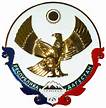 МУНИЦИПАЛЬНОЕ   КАЗЕННОЕ  ОБЩЕОБРАЗОВАТЕЛЬНОЕ   УЧРЕЖДЕНИЕ«ЧОХ-КОММУНСКАЯ СРЕДНЯЯ ОБЩЕОБРАЗОВАТЕЛЬНАЯ  ШКОЛА ИМ.  А. И. АДИЛОВА»368351 с. Чох-Коммуна Гунибский район РД      тел. директора 8 (988)643 11 85Публичный отчёт директора  МКОУ «Чох-Коммунская средняя общеобразовательная школа имени А.И. Адилова» Гунибского района РДНажмудиновой Раисат Мусаевныза 2017 - 2018 учебный год1.Общая информация об образовательном учреждении	Определяющими направлениями развития школы в 2017-2018 году стали: реализация приоритетного национального проекта «Образование», обеспечение качественного, доступного образования на всех его ступенях, создание условий для осуществления экспериментальной работы, активизация работы с одаренными детьми, продолжение работы по введению новых образовательных стандартов 2 поколения, мероприятия по укреплению здоровья учащихся, укрепление материально-технической базы. Работа велась в соответствии с законами  «Об образовании в РФ», приказами, письмами МО РФ, МО РД, постановлениями Администрации Гунибского района, приказами  МКУ «Отдел Образования» Гунибского района, регулирующими деятельность учреждений образования района.Тема работы школы: Совершенствование системы повышения качества образовательного процесса в условиях школы, через использование базовых компетентностей педагогов в рамках реализации президентской инициативы Наша новая школа.Управление   в МКОУ «Чох-Коммунская средняя общеобразовательная школа»   осуществляется в соответствии с действующим законодательством Российской Федерации и Уставом.В управлении школой  участвуют органы самоуправления:- Совет школы; - педагогический совет;-методический совет- родительский комитет;- общее собрание коллективаУсловия осуществления образовательного процесса	Режим работыПродолжительность учебного года		в 1 классе -33 учебные неделиво 2-4, 9, 11  -34 учебные недели, в 5-8, в 10 кл – 35 учебных недель.Форма организации учебного процесса	Пятидневная неделя для учащихся начальной школы, шестидневная неделя для учащихся среднего и старшего звена.Учебный процесс организован в первую смену (с 08:30 до 15:00)Продолжительность урока: в 1 классах -35 минут -первое полугодие, 45 минут – второе полугодие, во 2-11 классах - 45 минут. Периодичность проведения промежуточной аттестации - четверть для I и II образовательных ступеней и полугодие - для III образовательной ступени.Во второй половине дня организована работа   кружков и секций, для учащихся 1-6 классов в рамках ФГОС проводится внеурочная деятельность и дополнительные занятия для подготовки к ЕГЭ и ОГЭ.Классы-комплекты:          4  класса (1-4) начального звена;5 классов  (5-9)среднего звена;2 класса (10-11) старшей школы Отчёт образовательной деятельности школы состоит из следующих разделов:Анализ работы педагогических кадров школы.Коллектив педагогов Чох-Коммунской СОШ в своей работе руководствовался Законом РФ «Об образовании в Российской Федерации», Конвенцией «О правах ребёнка», нормативными документами Министерства образования и науки РД, нормативно-организационными  документами, регламентирующими образовательную деятельность: Уставом, локальными актами, планом учебно-воспитательной деятельности, базисным учебным планом, штатным расписанием.На 2016-2017 учебный год были поставлены следующие задачи:Продолжить работу по реализации ФГОС, создать необходимые условия для внедрения инноваций в УВП, реализация образовательной программы по всем направлениям и программы развития школы в рамках проекта «Наша новая школа»Продолжить работу над методической темой школы.Продолжить внедрение новых форм непрерывного повышения профессиональной компетентности педагогов. Вести целенаправленную и плановую работу по подготовке учащихся к участию в проводимых районных и республиканских конкурсах, олимпиадах и творческих мероприятиях.Совершенствовать систему мониторинга и диагностики успешности в образовании, уровня профессиональной компетентности и методической подготовки педагогов.Использовать инновационные технологии для повышения качества обучения.Контролировать непрерывное повышение квалификации педагогов.Систематизировать работу учителей-предметников над темами самообразования, продолжить работу по выявлению, обобщению и распространению передового педагогического опыта творчески работающих педагогов.В 2016-2017 учебном году в школе работали 23 педагога, квалификация которых соответствует требованиям реализуемых общеобразовательных программ.Сведения о составе и квалификации педагогов в 2017-2018 году.Основную часть педагогического коллектива составляют опытные учителя, с большим стажем работы, обладающие высоким профессиональным мастерством. За исключением двух педагогов, остальные имеют высшее педагогическое образование. Работа педагогического коллектива позволила добиться повышения познавательного интереса учащихся. Молодые педагоги пришедшие в школу получают профессиональную помощь от педагогов старшего поколения. Квалифицированный состав педагогов позволяет воспринимать и реализовывать новые педагогические идеи, сохранять и передавать школьные традиции, создает предпосылки для дальнейшего развития школы Таким образом, в школе созданы все условия, для успешного процесса обучения и профессионального роста.Анализ результативности образовательной деятельности в 2017-2018 учебном году.В истекшем учебном году перед педагогами и учащимися школы были поставлены определённые задачи: повышение качества знаний и творческой инициативы обучающихся, системное внедрение проектных и инновационных технологий, сохранение роли школы, как школы формирования и саморазвития личности, поиск новых форм интеграции учебной и внеурочной деятельностей.Для реализации этих задач, администрация и педагогический коллектив школы руководствовались базисным учебным планом и УМК «Школа России». С этого учебного года учащиеся 7 класса обучаются по ФГОС ООО, для ведения предметов по ФГОС ООО педагогами составлены соответствующие рабочие программы. Анализ учебно-воспитательного процесса проводился по результатам проверки УУД  и ЗУН учащихся, проводимых в различных формах: административные контрольные работы, контрольные срезы по предметам, мониторинг.Результаты участия учащихся школы в муниципальных  предметных олимпиадах и различных конкурсах.Математика Хадижалов Т. - 3 место                       Баачев М. – 2 место                       Алиева А. – 3 местоРусский язык и литература  Абдулаева М. – 3 место                                                 Алиева А. – 2 местоИностранный (Англ.яз)        Хадижалов Т. – 1 место                                               Алиева А. – 3 местоЗнание Конституции            Абдулаева. – 2 местоИнформатика                       Алиева А. – 3 местоИстория                                 Муслимов Ш. – 3 местоИстория Дагестана              Абдулаева М. – 3 местоОБЖ                                     Хахучева П. – 3 местоРайонная выставка творческих работ учащихся по технологии 1 место в номинации «Техническое творчество» Тахнаева М.Районный конкурс «Экологический форум»  1 место в номинации «Сочинение» Абдулаева М. номинация «Рисунок» 3 место Мансуров А.Районный конкурс «Забота о чистой воде» номинация «Стихотворени» 1 место Абдулаева М. Участие и грамота в респуликонском этапе.Районный конкурс «Зелёная планета» 3 место номинация «Экообъектив» Мансуров А.Районная выставка по начальному техническому моделированию среди учащихся 1-4 классов в номинации Работа с природным материалом» 2 место учащиеся 1 класса , в номинации «Аппликация» 1 место учащиеся 1 класса , руководитель Абдулаева П.А. в номинации «Объёмное моделирование и конструирование 1 место учащиеся 3 класса (Салихова, Султанбекова, Багинова) руководитель Гаджиева П.Г.Районный конкурс «Интерактивные технологии в современном образовании» 1 место в номинации «Художественно-прикладное творчество» тема «Платок моей бабушки» проект Гусейновой М.О.Республиканский этап «Интерактивные технологии в современном образовании» 3 место Гусейнова М.О.Районная олимпиада учителей русского языка и литературы 2 место,учитель Мусаева П.М.Спортивные достижения учащихся школыСоревнования районного этапа по  каратэ кекусинкай- сёбу1 место -  Нажмудинов М. Гаралов Ш.2 место -  Хучиров А.. Хираев А.3 место – Гаджимагомедов Б. Алиомаров Н.Общекомандное 1 местоЛёгкая атлетика2 место – Магомедов Х. бег-400м3 место – Магомедов Х. бег- 200м.Пулевая стрельба1 место Мансуров А.  Мусаев М. Магомедова К.2 место  Гаралов  А. Нурасулов С.Участие учащихся и педагогов школы в различного уровня вебинарах и акциях, как проводимых в районе, так и в республике.Одной из основных задач школы является создания и поддержка условий для гармоничного физического и духовного развития учащихся. Охраны и укрепления их здоровья. Формирование ценностей здорового образа жизни. Решению этих задач служат общешкольные программы «Профилактика употребления ПАВ, среди детей и подростков», «Стоп ВИЧ» , профилактические и тематические беседы на классных и воспитательских часах, проведение недель и дней здоровья, посещение музеев и памятных мест района и республики, проведение Интернет- уроков, посвященных профилактике суицида среди детей и подростков, отказ от участия в опасных играх  и т. .д.В рамках противодействия  экстремизму и терроризму, систематически проводились встречи с представителями правоохранительных органов ПДН и участковым.Эта работа велась по плану, составленному в начале года. совместно с планом работы инспектора ПДН и КДН района Чупановым У.,Башировой П. и Башировым А.А.Анализ классно-обобщающего контроляВ 2017-2018 учебном году в школе обучались 80 учащихся, из нихна I  ступени (1-4 классы) -32 учащихсяна II ступени (5-9 классы)-37 учащихсяна III ступени  (10-11 классы)- 11 учащихсяОкончили год на «отлично» - 16 учащихся (19%)                                                 -21 учащихся (25%)Анализ успеваемости и качества знаний учащихся школы за 2017-2018 учебный годАнализ внутришкольного контроляПовышению педагогического мастерства учителей способствовал правильно организованный внутришкольный контроль. Он был запланирован по принципу открытости. Вопрос систематического контроля учебно-воспитательного процесса-один из основных. Полная и всесторонняя информация о состоянии учебно-воспитательного процесса в школе отражена в циклограмме работы школы. Все педагоги в курсе: когда и по какому предмету предстоит обзорный мониторинг состояния преподавания. Кроме того, в конце каждой четверти проводится контрольный срез по нескольким направлениям. И такая работа проводится в несколько этапов: подготовка, сбор информации, анализ и обсуждение результатов.В целях осуществления оценки результатов работы школы, внутришкольный контроль проводился в системе-фронтальный, тематический, классно-обобщающий.Фронтальный – состояние преподавания (русского языка,  математики, химии биологии, англ. языка, обществознания)Тематический контроль – «Система индивидуальной работы с одарёнными детьми», «Внеурочная деятельность по ФГОС», аттестация учителей, проверка техники чтения, контроль за уровнем преподавания и т. д.Классно-обобщающий – мониторинг по всем предметам.Помимо всех намеченных по плану работ по контролю проводились и проектные проверки уровня подготовленности учащихся 11 класса к экзамену в форме ЕГЭ, как то, проект «Я сдам ЕГЭ», который проводился в три этапа.В течение года проверялись классные журналы, обращалось внимание на соблюдение всех правил ведения записей в них,  проводилась работа по введению электронного журнала.В соответствии с циклограммой проводились заседания педагогического совета, совещаний при директоре, заседания методобъединений, родительских собраний, заседаний родительского комитета. По каждому составлялись протоколы выводы и рекомендации.Заместитель по УВР осуществляла контроль за объёмом выполненных учебных программ о чём свидетельствуют справки по каждой выполненной проверке. В течение всего учебного года проводилась работа по повышению качества обучения, учителями-предметниками и руководителями МО.Анализ результатов ЕГЭ и  ОГЭ в школе за 2017-2018 годВ течение года проводилась определённая работа по подготовке учащихся 9 и 11 классов к экзаменам. Предметники, согласно утверждённого графика проведения дополнительных занятий, занимались с учащимися.Итоговая аттестация учащихся 9 класса за 2017-2018 годИтоговая аттестация учащихся 11 класса за 2016-2017 годОбщие выводы Поставленные задачи в основном выполнены. При всех положительных результатах, имеющих место на сегодняшний  день, следует отметить недоработки:все еще недостаточно  эффективна работа с одаренными и низкомотивированными учащимися,работать над самообразованием, постоянно находиться в поиске нового в образовании,быть в курсе всех инноваций, касательно своего предмета,соответствовать требованиям современного педагога, владеть компьютерными технологиями,следовать тому курсу,  на который делает ставку система образования сегодняшнего дня.научить учащихся мыслить, думать, правильно расставлять приоритетыИ самое главное помнить: педагог умирает тогда, когда перестает учиться. ЗАДАЧИ НА СЛЕДУЮЩИЙ УЧЕБНЫЙ ГОД.Основной целью на предстоящий период коллектив учреждения считает продолжение внедрение Федерального государственного стандарта образования, предоставление качественных образовательных услуг, проведение на высоком уровне государственной итоговой аттестации выпускников.В связи с этим план работы школы будет направлен на решение следующих задач:Обновление нормативно-правовых документов, регулирующих образовательную деятельность в соответствии с новым законом «Об образовании в Российской Федерации».Профессиональная переподготовка педагогических кадров для ведения Федерального государственного стандарта образования.Создание материально-технической базы, оснащение учебных кабинетов современными средствами обучения с использованием ИКТ, модернизация кабинетов иностранного языка,  математики.Активное использование дистанционного обучения, как для учащихся, так и для педагогов школы в целях прохождения курсовой подготовки.Обеспечение равных возможностей получения образования для детей с ограниченными возможностями. Обеспечение доступности среды образования. Реализация программы электронный дневник и электронный журнал.Внедрение в образовательный процесс здоровье - сберегающих технологий.Развитие системы внеурочной работы,	системы дополнительного образования. Работа с одаренными детьми по разным направлениям образовательной деятельности.Внедрение новых методик в образовательный процесс. Изменение учебного плана школы, перспектива создания классов с углубленным изучением отдельных предметов.Реализация общественно-государственного управления образованием. Развитие самоуправления в учреждении.На основании вышеизложенного коллектив учреждения активно будет принимать участие во Всероссийском движении школьников, муниципальных проектах, конкурсах и мероприятиях направленных на развитие системы образования и повышения качества образовательного процесса.Директор школы         Нажмудинова Раисат МусаевнаТип учрежденияОбщеобразовательноеВид учреждениясредняя общеобразовательная школаСтатус учрежденияМуниципальное казённое общеобразовательное учреждение «Чох-Коммунская средняя общеобразовательная школа имени А.И. Адилова» создана в форме муниципального казённого учреждения, находящегося в муниципальной собственности Администрации Гунибского района РД, для оказания услуг в целях обеспечения полномочий органов местного самоуправления   в сфере образования.Казённое общеобразовательное учреждение является некоммерческой организацией, собственником имущества которой является муниципальное образование Гунибского района, организационно-правовая форма - казённое общеобразовательное учреждениеЮридический (почтовый) адрес368351  Гунибский район  с.Чох-Коммуна РДЭлектронный адрес  Kommuna-school@mail.ruЛицензия наобразовательнуюдеятельностьВыдана Министерством образования и науки РД       серия  05Л01   № 0001736  от 04.06.2014 Г осударственная аккредитацияСерия 05А01 № 0001082 выдана  18.05.2015  Органыгосударственнообщественного управления и самоуправленияОрганы государственно-общественного управления школой представлены: общим собранием трудового коллектива, управляющим советом, педагогическим советом, методическим советом, общешкольным родительским комитетом, классными родительскими комитетами, советомстаршеклассников, советом по профилактике правонарушений, детскими общественными объединениями и детским самоуправлением в классных коллективахНаличие программы развитияВ школе создана и активно реализуется программа развития учреждения на 2014-2020 годы под названием «Школа успеха». Программа была представлена на педагогическом совете и одобрена коллективом обучающихся и родительской общественностьюАдминистрацияДиректор школы: Нажмудинова Раисат мусаевнаЗаместитель директора по УВР:Галбацова Нажават ДжафаровнаЗаместитель директора по ВР-педагог-воспитатель:Нажалова Марьям Муртазалиевна  Заместитель директора по безопасности:Галбацов Руслан НасрудиновичХарактеристикаконтингентаобучающихсяВ школе обучается 80 человек , 11 классов-комплектов. Средняя наполняемость классов - 7 человек. Контингент обучающихся проживает в селе Чох-Коммуна и ХодобДети, в целом, из социально благополучных семей, нацеленных на получение качественного общего образованияКатегория работниковКоличество работниковВысшая категория6 (26%)I   категория4 (18%)II категория13 (56%)Курсы повышения квалификации11класс1 четверть1 четверть2 четверть2 четверть3 четверть3 четверть4 четверть4 четвертьгодгод%успкачуспкачуспкачуспкачуспкач1----------2--10050100501005010050310057100431004310062100604100501004010050100501005051005010050100401005010050610040100401003310040100407100341004110056100711005681003090301003010030100309903290321003210043100321010045100801007011100561006010063Общ по школе98419843100421005310053классКоличеств учащихсяпредметУспеваемость%Качество%Ср. балл99математика1001003,999Русский яз1001003,999история100100499биология1000399физика1001005классКоличеств учащихсяпредметУспеваемость%Качество%Ср. балл117Математика (база)100653,9117Русский яз1005949117Математика (проф)1005037